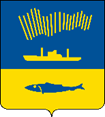 АДМИНИСТРАЦИЯ ГОРОДА МУРМАНСКАП О С Т А Н О В Л Е Н И Е   .  .                                                                                                                 № В соответствии с Бюджетным кодексом Российской Федерации, Федеральным законом от 06.10.2003 № 131-ФЗ «Об общих принципах организации местного самоуправления в Российской Федерации, Уставом муниципального образования город Мурманск, решением Совета депутатов города Мурманска от 13.12.2019 № 6-82 «О бюджете муниципального образования город Мурманск на 2020 год и на плановый период 2021 и 2022 годов», постановлением администрации города Мурманска от 21.08.2013            № 2143 «Об утверждении Порядка разработки, реализации и оценки эффективности муниципальных программ города Мурманска», в целях повышения эффективности и результативности расходования бюджетных средств п о с т а н о в л я ю: 1. Внести в муниципальную программу города Мурманска «Градостроительная политика» на 2018-2024 годы, утвержденную постановлением администрации города Мурманска от 13.11.2017 № 3602          (в ред. постановлений от 04.06.2018 № 1640, от 29.08.2018 № 2833,                     от 16.11.2018 № 3954, от 17.12.2018 № 4382, от 19.12.2018 № 4417,                     от 19.08.2019 № 2789, от 27.11.2019 № 3937, от 18.12.2019 № 4238,                     от 18.12.2019 № 4243), следующие изменения:1.1.   Строку «Ожидаемые конечные результаты  реализации программы» паспорта муниципальной программы изложить в следующей редакции:1.2. В разделе I «Подпрограмма «Поддержка и стимулирование строительства на территории муниципального образования город Мурманск» на 2018-2024 годы паспорта муниципальной программы:1.2.1. Строку «Ожидаемые конечные результаты реализации подпрограммы» изложить в следующей редакции:1.2.2.  Подраздел  2 «Основные цели и задачи подпрограммы, целевые показатели (индикаторы) реализации подпрограммы» изложить в новой редакции согласно приложению № 1 к настоящему постановлению.  1.2.3. Пункт 3.1 «Перечень основных мероприятий подпрограммы на 2018-2020 годы» подраздела 3 «Перечень основных мероприятий подпрограммы на 2018-2024 годы» изложить в новой редакции согласно приложению № 2 к настоящему постановлению.1.2.4. Пункт 3.3 «Детализация направлений расходов на 2018-2024 годы» подраздела 3 «Перечень основных мероприятий подпрограммы на 2018-2024 годы» изложить в новой редакции согласно приложению № 3 к настоящему постановлению.1.2.5. Таблицу «Приоритетные территории для подготовки документации по планировке территории (проекта планировки и проекта межевания территории), в том числе для последующего предоставления земельных участков многодетным семьям пункта 3.4 «Детализация основных мероприятий» подраздела 3 «Перечень основных мероприятий  подпрограммы на 2018-2024 годы» изложить в новой редакции согласно приложению № 4 к настоящему постановлению.2. Управлению финансов администрации города Мурманска       (Умушкина О.В.) обеспечить финансирование расходов на реализацию муниципальной программы города Мурманска «Градостроительная политика» на 2018-2024 годы  в объеме, установленном решением Совета депутатов города Мурманска о бюджете муниципального образования город Мурманск на соответствующий финансовый год. 3. Отделу информационно-технического обеспечения и защиты информации администрации города Мурманска (Кузьмин А.Н.) разместить настоящее постановление с приложениями на официальном сайте администрации города Мурманска в сети Интернет.4. Редакции газеты «Вечерний Мурманск» (Хабаров В.А.) опубликовать настоящее постановление с приложениями.5. Настоящее постановление вступает в силу со дня официального опубликования и распространяется на правоотношения, возникшие с 08.03.2020.6. Контроль за выполнением настоящего постановления возложить на заместителя главы администрации города Мурманска Изотова А.В.Глава администрации города Мурманска                                                                          Е.В. Никора                                                                                     Приложение № 1к постановлению администрации                                                                                      города Мурманска                                                                                   от             №                              2. Основные цели и задачи подпрограммы,целевые показатели (индикаторы) реализации подпрограммыКоличественные значения целевых показателей (индикаторов) реализации подпрограммы подлежат ежегодному  уточнению при  корректировке  объемов бюджетного финансирования подпрограммы.                                                                                                                                                                        Приложение № 2к постановлению администрациигорода Мурманскаот      № 3.1. Перечень основных мероприятий подпрограммы на 2018 – 2020 годы_____________________1 Входит в показатель «Площадь территории, на которую разработана документация по планировке территории, в том числе для последующего предоставления земельных участков многодетным семьям» мероприятия 1.3 «Софинансирование за счет средств местного бюджета к субсидии из областного бюджета на планировку  территорий, формирование (образование) земельных участков, предоставленных на безвозмездной основе многодетным семьям, и обеспечение их объектами коммунальной и дорожной инфраструктуры».2 Входит в показатель «Обеспеченность земельных участков объектами коммунальной инфраструктуры» мероприятия 1.3 «Софинансирование за счет средств местного бюджета к субсидии из областного бюджета на планировку  территорий, формирование (образование) земельных участков, предоставленных на безвозмездной основе многодетным семьям, и обеспечение их объектами коммунальной и дорожной инфраструктуры».3 Входит в показатель «Количество многодетных семей, получивших социальную выплату» мероприятия 1.5 «Софинансирование за счет средств местного бюджета к субсидии из областного бюджета для предоставления социальных выплат многодетным семьям для строительства жилья на предоставленных на безвозмездной основе земельных участках».______________________________________Приложение № 3 к постановлению администрации города Мурманска от    №                           3.3. Детализация направлений расходов на 2018-2024 годы_______________________________________________                                                                                                                                                                                                                                                                  Приложение № 4                                                                                                                                                                                                                                                  к постановлению администрации                                                                                                                                                                                                                                                               города Мурманска                                                                                                                                                                                                                                                                      от            №       ______________________________________________Ожидаемые конечные результаты реализации программы 1. Общее количество образованных земельных участков (за весь период реализации программы) –    381 участок. 2. Доля образованных земельных участков для предоставления под индивидуальное жилищное строительство многодетным семьям в общем количестве образованных земельных участков – 44% в 2019 году, 100% в 2020 году. 3. Своевременное размещение социальной наружной рекламы. 4. Своевременная выдача разрешений на установку и эксплуатацию рекламных конструкций.  5. Объем доходов в бюджет муниципального образования город Мурманск от деятельности в сфере наружной рекламы (за весь период реализации программы) – 21 694,8 тыс. руб.Ожидаемые конечные результаты реализации программы  1. Общее количество образованных земельных участков. (за весь период реализации подпрограммы) – 381 участок.  2. Доля образованных земельных участков для предоставления под индивидуальное жилищное строительство многодетным семьям в общем количестве образованных земельных участков – 44% в 2019 году, 100% в 2020 году№п/пЦель и показатели (индикаторы)Ед. измЗначение показателя (индикатора), годы реализации подпрограммыЗначение показателя (индикатора), годы реализации подпрограммыЗначение показателя (индикатора), годы реализации подпрограммыЗначение показателя (индикатора), годы реализации подпрограммыЗначение показателя (индикатора), годы реализации подпрограммыЗначение показателя (индикатора), годы реализации подпрограммыЗначение показателя (индикатора), годы реализации подпрограммыЗначение показателя (индикатора), годы реализации подпрограммыЗначение показателя (индикатора), годы реализации подпрограммы№п/пЦель и показатели (индикаторы)Ед. измГоды реализацииподпрограммыГоды реализацииподпрограммыГоды реализацииподпрограммыГоды реализацииподпрограммыГоды реализацииподпрограммыГоды реализацииподпрограммыГоды реализацииподпрограммы№п/пЦель и показатели (индикаторы)Ед. изм2016год2017год2018 год2019 год2020 год2021 год2022 год2023 год2024 год123456789101112Цель: создание условий для строительстваЦель: создание условий для строительстваЦель: создание условий для строительстваЦель: создание условий для строительстваЦель: создание условий для строительстваЦель: создание условий для строительстваЦель: создание условий для строительстваЦель: создание условий для строительстваЦель: создание условий для строительстваЦель: создание условий для строительстваЦель: создание условий для строительстваЦель: создание условий для строительства1Общее количество образованных земельных участковшт.502021534252202020202Доля образованных земельных участков для предоставления под индивидуальное жилищное строительство многодетным семьям в общем количестве образованных земельных участков%---44100----№п/пЦель, основные  мероприятияСрок выпол-нения (квар-тал,  год)Источ-ники  
финан-сиро-ванияОбъемы финансирования, тыс. руб.Объемы финансирования, тыс. руб.Объемы финансирования, тыс. руб.Объемы финансирования, тыс. руб.Показатели (индикаторы)  результативности выполнения основных мероприятийПоказатели (индикаторы)  результативности выполнения основных мероприятийПоказатели (индикаторы)  результативности выполнения основных мероприятийПоказатели (индикаторы)  результативности выполнения основных мероприятийИспол-нители,   перечень   
органи-заций, 
участ-вующих в реализа-ции основ-ных мероп-риятий№п/пЦель, основные  мероприятияСрок выпол-нения (квар-тал,  год)Источ-ники  
финан-сиро-ванияВсего2018 год2019 год2020 годНаименование,  ед. измерения2018 год2019 год2020 годИспол-нители,   перечень   
органи-заций, 
участ-вующих в реализа-ции основ-ных мероп-риятий12345678910111213Цель: создание условий для строительства                                                Цель: создание условий для строительства                                                Цель: создание условий для строительства                                                Цель: создание условий для строительства                                                Цель: создание условий для строительства                                                Цель: создание условий для строительства                                                Цель: создание условий для строительства                                                Цель: создание условий для строительства                                                Цель: создание условий для строительства                                                Цель: создание условий для строительства                                                Цель: создание условий для строительства                                                Цель: создание условий для строительства                                                Цель: создание условий для строительства                                                1Основное мероприятие: создание условий для строительства2018-2020  Всего111 181,434 305,633 376,043 499,8Обеспечение развития территорий для строительства,да-1, нет-0111КГиТР, конкурс-ный отбор1.1Архитектурно-планировочные работы2018-2020МБ19 630,111 231,95 798,22 600,0Площадь территорий, на которые выполнены      инженерные изыскания, га106,11290КГиТР, конкурс-ный отбор1.1Архитектурно-планировочные работы2018-2020МБ19 630,111 231,95 798,22 600,0Площадь территории, на которую разработана    документация по планировке территории, в том числе для последующего предоставления земельных участков многодетным семьям, га 2175,90КГиТР, конкурс-ный отбор1.1Архитектурно-планировочные работы2018-2020МБ19 630,111 231,95 798,22 600,0Количество проведенных конкурсов, ед.111КГиТР, конкурс-ный отбор1.1Архитектурно-планировочные работы2018-2020МБ19 630,111 231,95 798,22 600,0Количество земельных участков, образованных для предоставления под строительство, шт.15190КГиТР, конкурс-ный отбор1.1Архитектурно-планировочные работы2018-2020МБ19 630,111 231,95 798,22 600,0Количество образованных земельных участков для предоставления многодетным семьям, шт.015252КГиТР, конкурс-ный отбор1.1Архитектурно-планировочные работы2018-2020МБ19 630,111 231,95 798,22 600,0Выполнение работ по внесению изменений в Правила землепользования и застройки муниципального образования город Мурманск, да-1, нет-0100КГиТР, конкурс-ный отбор1.1Архитектурно-планировочные работы2018-2020МБ19 630,111 231,95 798,22 600,0Актуализация генерального плана муниципального образования город Мурманск, да-1, нет-0100КГиТР, конкурс-ный отбор1.2Субсидия на планировку территорий, формирование (образование) земельных участков, предоставленных на безвозмездной основе многодетным семьям, и обеспечение их объектами коммунальной и дорожной инфраструктуры2018-2020ОБ40 613,212 974,912 974,914 663,4Площадь территории, на которую разработана документация по планировке территории, в том числе для последующего предоставления земельных участков многодетным семьям, га123334КГиТР1.2Субсидия на планировку территорий, формирование (образование) земельных участков, предоставленных на безвозмездной основе многодетным семьям, и обеспечение их объектами коммунальной и дорожной инфраструктуры2018-2020ОБ40 613,212 974,912 974,914 663,4Обеспеченность земельных участков объектами коммунальной инфраструктуры,  да-1, нет-0 2111КГиТР1.3Софинансирование за счет средств местного бюджета к субсидии из областного бюджета на планировку  территорий, формирование (образование) земельных участков, предоставленных на безвозмездной основе многодетным семьям, и обеспечение их объектами коммунальной и дорожной инфраструктуры2018-2020МБ37 386,89 748,512 974, 914 663,4Площадь территории, на которую разработана документация по планировке территории, в том числе для последующего предоставления земельных участков многодетным семьям, га23334КГи ТР1.3Софинансирование за счет средств местного бюджета к субсидии из областного бюджета на планировку  территорий, формирование (образование) земельных участков, предоставленных на безвозмездной основе многодетным семьям, и обеспечение их объектами коммунальной и дорожной инфраструктуры2018-2020МБ37 386,89 748,512 974, 914 663,4Обеспеченность земельных участков объектами коммунальной инфраструктуры, да-1, нет-0111КГи ТР1.4Обеспечение земельных участков под  строительство объектами коммунальной инфраструктуры, в т.ч. земельных участков, предоставляемых на безвозмездной основе многодетным семьям2018-2020МБ12 401,00,01 228,011 173,0Обеспеченность земельных участков объектами коммунальной инфраструктуры, да-1, нет-0-11КГиТР1.5Софинансирование за счет  средств местного бюджета к субсидии из областного бюджета для предоставления социальных выплат многодетным семьям для строительства жилья на предоставленных на безвозмездной основе земельных участках2018-2020МБ550,3150,3200,0200,0Количество многодетных семей, получивших социальную выплату, ед.111КГиТР1.6Субсидия для предоставления социальных выплат многодетным семьям для строительства жилья на предоставленных на безвозмездной основе земельных участках2018-2020ОБ600,0200,0200,0200,0Количество многодетных семей, получивших социальную выплату, ед. 3111КГиТРВсего поподпрограмме:Всего111 181,434 305,633 376,043 499,8Всего поподпрограмме:     МБ   69 968,221 130,720 201,1 28 636,4Всего поподпрограмме:ОБ41 213,213 174,913 174,914 863,4№п/пНаименованиеИсточ-ники финан-сирова-нияОбъем финансирования, тыс. руб.Объем финансирования, тыс. руб.Объем финансирования, тыс. руб.Объем финансирования, тыс. руб.Объем финансирования, тыс. руб.Объем финансирования, тыс. руб.Объем финансирования, тыс. руб.Объем финансирования, тыс. руб.Объем финансирования, тыс. руб.№п/пНаименованиеИсточ-ники финан-сирова-нияВсего2018 год2018 год2019 год2020 год2021 год2022 год2023 год2024 год123455678910111.Основное мероприятие: создание условий для строительстваМБ192 513,821 130,721 130,720 201,128 636,430 636,430 636,430 636,430 636,41.Основное мероприятие: создание условий для строительстваОБ 100 666,813 174,913 174,913 174,914 863,414 863,414 863,414 863,414 863,41.Основное мероприятие: создание условий для строительстваВсего:293 180,634 305,634 305,633 376,043 499,845 499,845 499,845 499,845 499,81.1Архитектурно-планировочные работыМБ74 092,111 231,911 231,95 798,22 600,011 943,014 173,014 173,014 173,01.1.1Выполнение инженерных изысканий, в том числе для последующей разработки градостроительной документацииМБ27 152,63 563,003 563,003 143,6-4 883,04 915,05 115,05 533,01.1.2Подготовка документации по планировке территории, в том числе для последующего предоставления земельных участков многодетным семьямМБ29 246,54 487,304 487,302 403,2-6 360,07 498,07 458,01 040,01.1.3Проведение архитектурных конкурсов на отдельные элементы территории города МурманскаМБ580,080,0080,00-100,00100,00100,0100,0100,01.1.4Образование земельных участков для предоставления под строительствоМБ2 407,7206,50206,50201,2-500,00500,0500,0500,01.1.5Образование  земельных участков для предоставления многодетным семьямМБ2 550,20,000,0050,22 500,0----1.1.6Выполнение работ по внесению изменений в Правила землепользования и застройки муниципального образования город МурманскМБ3 635,0875,00875,00--100,001 160,01 000,0500,01.1.7Актуализация генерального плана муниципального образования город МурманскМБ8 520,12020,12020,1----- 6 500,01.2.Субсидия на планировку территорий, формирование (образование) земельных участков, предоставленных на безвозмездной основе многодетным семьям, и обеспечение их объектами коммунальной и дорожной инфраструктурыОБ99 266,812 974,912 974,912 974,914 663,414 663,414 663,414 663,414 663,41.2.1Подготовка документации по планировке территории, в том числе для последующего предоставления земельных участков многодетным семьямОБ974,9974,9974,90,00,00,0---1.2.2Обеспечение земельных участков под  строительство, объектами коммунальной инфраструктуры, в т.ч. земельных участков, предоставляемых на безвозмездной основе многодетным семьямОБ98 291,998 291,912 000,012 974,914 663,414 663,414 663,414 663,414 663,41.3.Софинансирование за счет средств местного бюджета к субсидии из областного бюджета на планировку  территорий, формирование (образование) земельных участков, предоставленных на безвозмездной основе многодетным семьям, и обеспечение их объектами коммунальной и дорожной инфраструктурыМБ96 040,496 040,49 748,512 974,914 663,414 663,414 663,414 663,414 663,41.4.Обеспечение земельных участков под  строительство, объектами коммунальной инфраструктуры, в т.ч. земельных участков, предоставляемых на безвозмездной основе многодетным семьямМБ21 031,021 031,00,01 228,011 173,03 830,0   1 600,01 600,01 600,01.5.Софинансирование за счет  средств местного бюджета к субсидии из областного бюджета для предоставления социальных выплат многодетным семьям для строительства жилья на предоставленных на безвозмездной основе земельных участкахМБ1 350,31 350,3150,3200,0200,0200,0200,0200,0200,01.6.Субсидии для предоставления социальных выплат многодетным семьям для строительства жилья на предоставленных на безвозмездной основе земельных участкахОБ1 400,01 400,0200,0200,0200,0200,0200,0200,0200,0Приоритетные территории для подготовки документации по планировкетерритории (проекта планировки и проекта межевания территории),в том числе для последующего предоставления земельных участков многодетным семьямПриоритетные территории для подготовки документации по планировкетерритории (проекта планировки и проекта межевания территории),в том числе для последующего предоставления земельных участков многодетным семьямПриоритетные территории для подготовки документации по планировкетерритории (проекта планировки и проекта межевания территории),в том числе для последующего предоставления земельных участков многодетным семьямПриоритетные территории для подготовки документации по планировкетерритории (проекта планировки и проекта межевания территории),в том числе для последующего предоставления земельных участков многодетным семьямПриоритетные территории для подготовки документации по планировкетерритории (проекта планировки и проекта межевания территории),в том числе для последующего предоставления земельных участков многодетным семьямПриоритетные территории для подготовки документации по планировкетерритории (проекта планировки и проекта межевания территории),в том числе для последующего предоставления земельных участков многодетным семьям№п/пМестоположение территорииГод подготовки документацииПлощадь территории, гаГод постановки земельного участка на кадастровый учет Количество земельных участков под ИЖС, шт.1г. Мурманск, Ленинский административный округ, жилой район Росляково, кадастровый квартал 51:06:0010101201832019152г. Мурманск, Первомайский административный округ,                     восточнее проезда Ледокольного, с западной стороны автодороги Р-21 «Кола» Санкт-Петербург-Петрозаводск-Мурманск-Печенга-граница с Королевством Норвегия2018-2019332020543г. Мурманск, Первомайский административный округ,                    в районе ул. Достоевского,  кадастровый квартал 51:20:00013002019202020454г. Мурманск, Первомайский административный округ в районе  ул. Капитана Орликовой, кадастровый квартал 51:20:0001009, 51:20:0001300201940202092  5г. Мурманск, Первомайский административный округ, в районе пр. Молодежный, земельный участок с кадастровым № 51:20:0000000:15429201937202088  6г. Мурманск, Ленинский административный округ, жилой район Росляково, кадастровый квартал 51:06:0010102  2019320205  7г. Мурманск, территория улиц Планерной, Карла Маркса, от улицы Планерной до улицы Рогозерской, Рогозерской, Радищева, Академика Павлова, от улицы Радищева до улицы Генерала Фролова, Чехова, Полухина, Генерала Фролова, Куйбышева, от улицы Радищева до улицы Чехова, в Октябрьском административном округе 201942,9--  8г. Мурманск, Первомайский административный округ, кадастровый квартал 51:20:0001601 (в р-не ул. Прибрежной)202111202252  9Внесение изменений в документацию по планировке территории (проекта планировки территории и проекта межевания территории) района «Жилстрой 1» в Первомайском административном округе города Мурманска202140--10Внесение изменений в проект планировки территории и проект межевания территории, ограниченной улицами Бондарной, Баумана, Первомайской и проспектом Кольским, в Первомайском административном округе города Мурманска202115--11г. Мурманск, Октябрьский административный округ, кадастровый квартал 51:20:0002400 (в р-не  ул. Градостроителей)2021232022512г. Мурманск, Ленинский административный округ, просп. Героев-североморцев, в кадастровых кварталах 51:20:0003172, 51:20:00032022021282022-13г. Мурманск, Первомайский административный округ, жилой район Абрам-Мыс, кадастровый квартал 51:20:00016042021142022-14г. Мурманск, Ленинский административный округ, кадастровый квартал 51:20:0003204  (в р-не ул. Успенского)2021212022-15г. Мурманск, Первомайский административный округ, кадастровый квартал 51:20:0001055 (в р-не ул. Фестивальной)2022242023-16г. Мурманск, Октябрьский административный округ, кадастровые кварталы 51:20:0002014, 51:20:0002015 (1)2023222024-17г. Мурманск, Октябрьский административный округ, кадастровые кварталы 51:20:0002013, 51:20:0002014, 51:20:0002015 (2)2023132024-Итого389,9356